HIGIENE DENTAL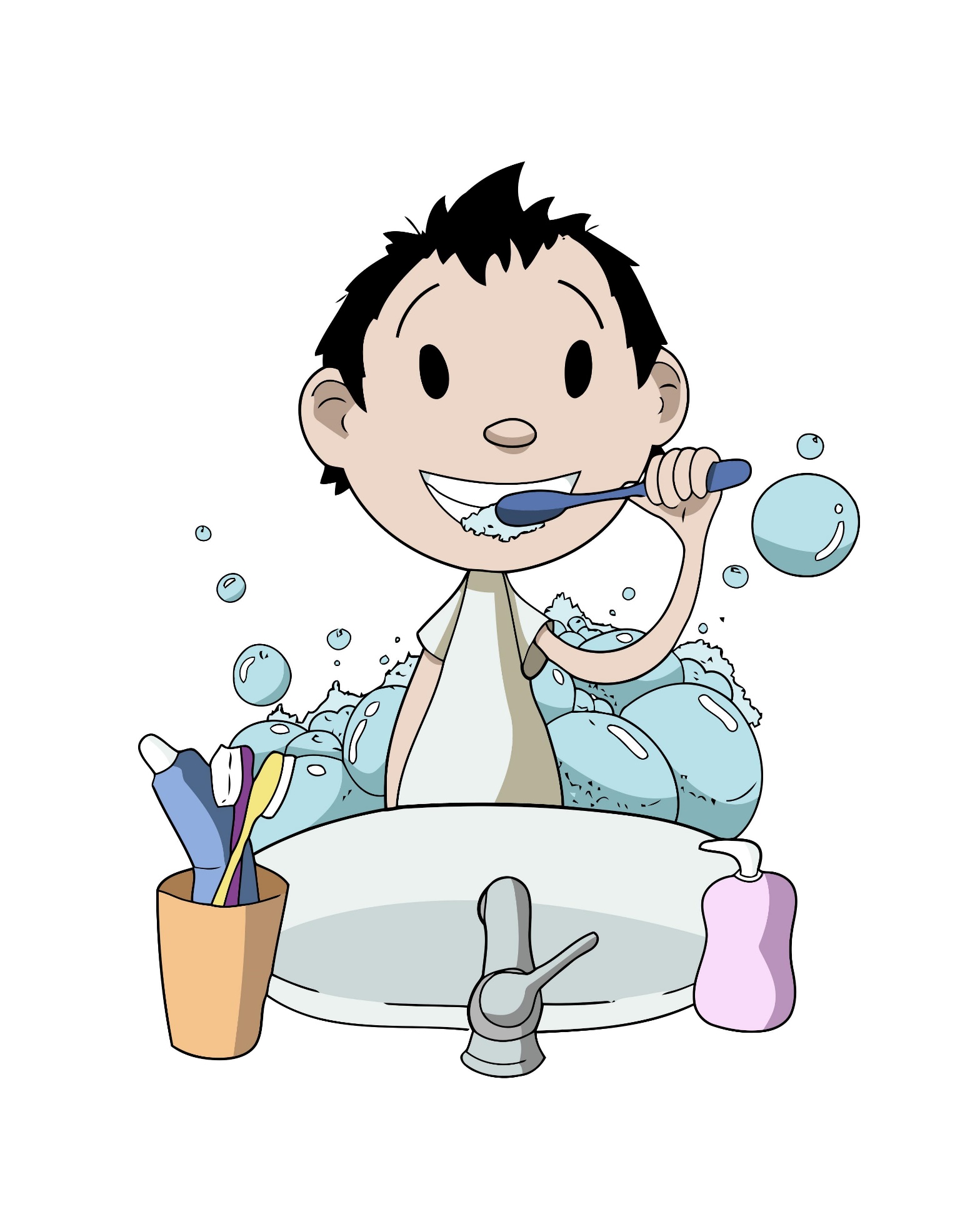 COLOREO LOS ÚTILES DE ASEO QUE ME AYUDAN A CONSERVAR MIS DIENTES LIMPIOS Y SANOS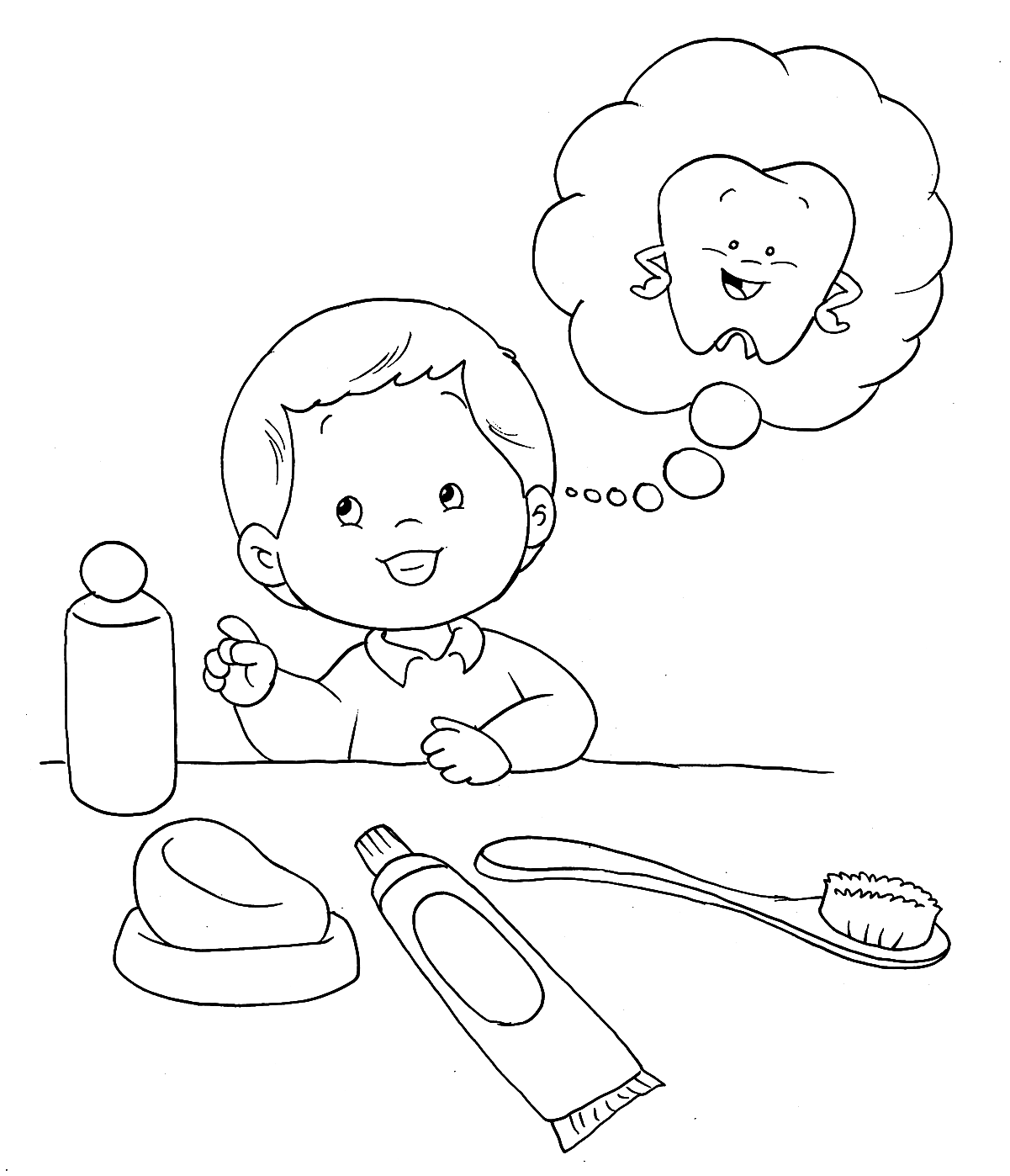 